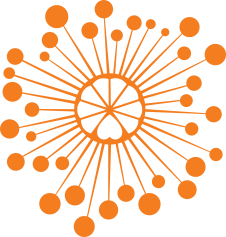 ИНФОРМАЦИОННЫЙ ЦЕНТР АТОМНОЙ ЭНЕРГИИ214000, г. Смоленск, ул. Пржевальского, 4; тел. (4812) 68-30-85www.smolensk.myatom.ru  e-mail: smolensk@myatom.ru В Смоленске прошел финал «Матрицы»2 декабря в сети ИЦАЭ прошел финал III Всероссийского школьного Чемпионата по интеллектуальным играм «Матрица». В отборочном туре, который проводился с 14 по 30 ноября 2017 года, приняли участие 436 человек из 20 городов присутствия предприятий «Росатома».Финальная игра чемпионата состоялась в онлайн-формате. Вопросы читал Илья Бер, телередактор «Своей игры», а 16 финалистов, разбившись на «четверки», боролись за главный приз – поездку в Москву на съемки телевизионной «Своей игры». Интрига сохранялась до последнего вопроса, и Даниле Козлову из Ульяновска помогла победить «Красная стрела» — именно таким был правильный ответ.Данила поделился: «Я очень рад победе! Все соперники были подготовлены не меньше, чем я. Очень сильный игрок был из Санкт-Петербурга. Несмотря на очень напряженную игру, я верил, что выиграю, до последнего. Хочу поблагодарить свою команду и руководителя Клуба интеллектуальных игр при нашей гимназии Татьяну Михайловну Фукалову, что сегодня пришли поболеть за меня».Смоленск в финале представил Максим Колюшенков, который в региональном этапе показал лучший результат. 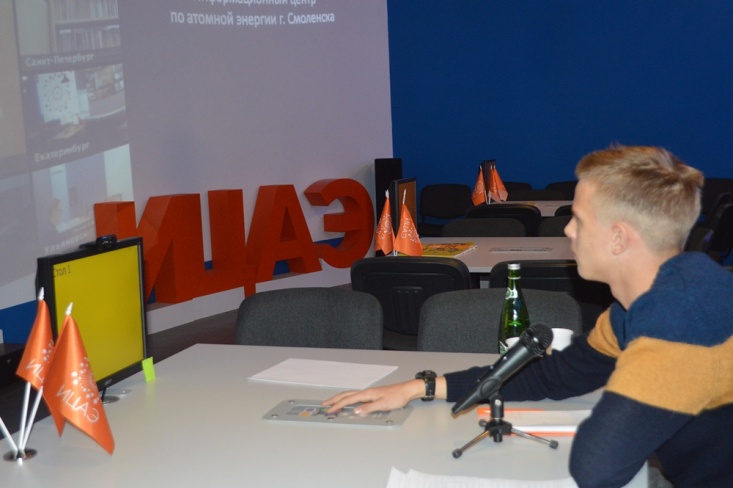 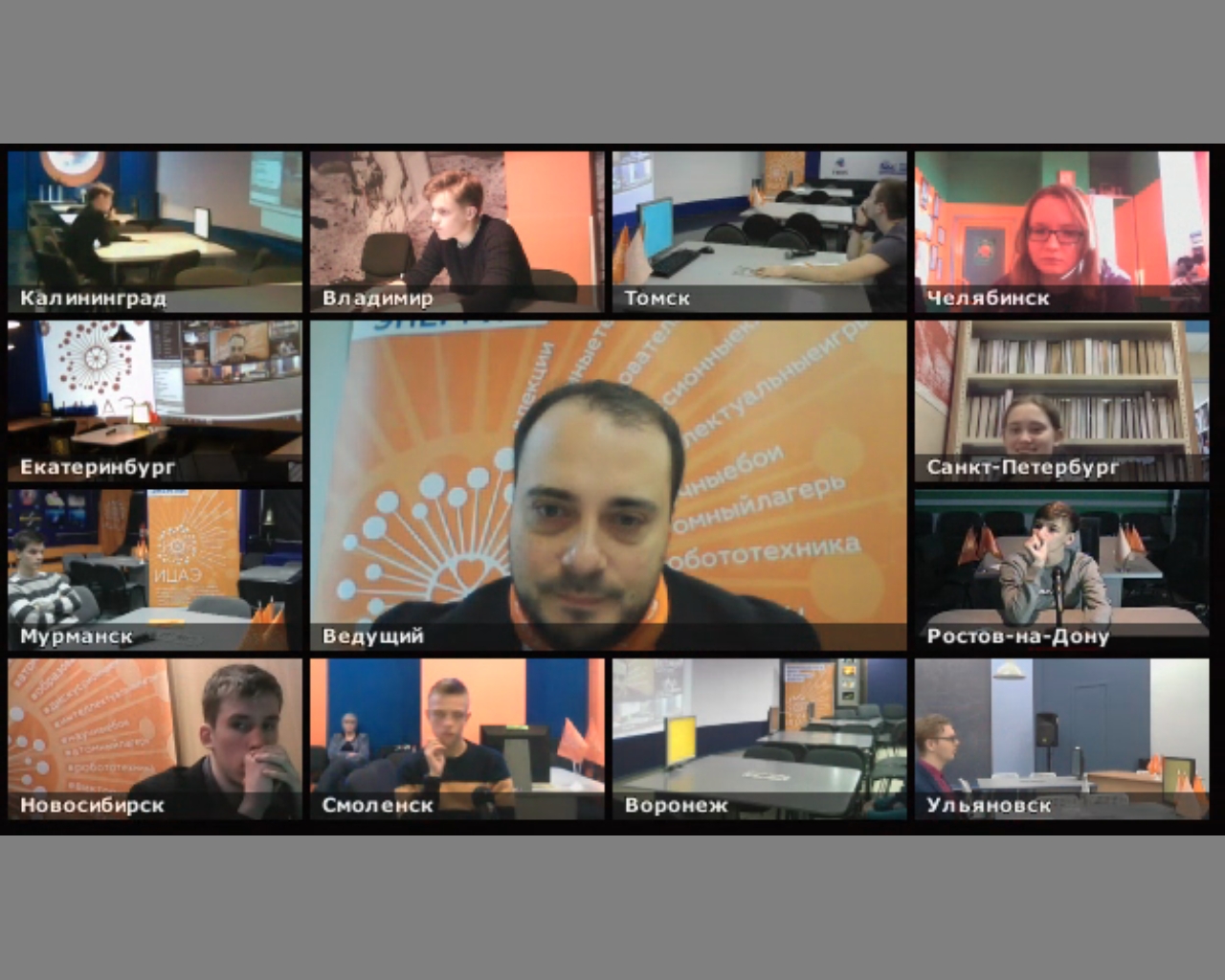 